Кулер для воды Aqua Work V908Водный кулер Aqua Work V908 с электронной системой охлаждения, стройным металлическим корпусом и шкафчиком на 14 литров.Габариты (ширина х глубина х высота) - 310х320х960 мм, еще уже и тоньше сделать диспенсер не имеет смысла, т.к. стандартная 19-литровая бутыль будет выступать за границы корпусаНагрев - 420 Вт, что позволяет подогревать за час до температуры 90 градусов не менее 5 литров водыСистема охлаждения - электронная, на основе элементов Пельтье, мощностью 75 Вт, позволяет рассчитывать на 0,5 литра воды в час с температурой не более 15 градусов3 удобные кнопки для розлива соответственно горячей воды, воды с температурой чуть ниже комнатной и для холодной вынесены на самый верх корпусаНа горячей клавише - защелка для защиты от случайного нажатия (Такую опцию еще иногда называют "защитой детей от ожогов")Подходят любые стаканодержатели Aqua Work- с креплением и на шурупах, и на магнитахЗа дверцей скрывается шкафчик с размерами (Ш х Г х В) - 230х175х360 мм, разделенный съемной полочкой на два небольших отсека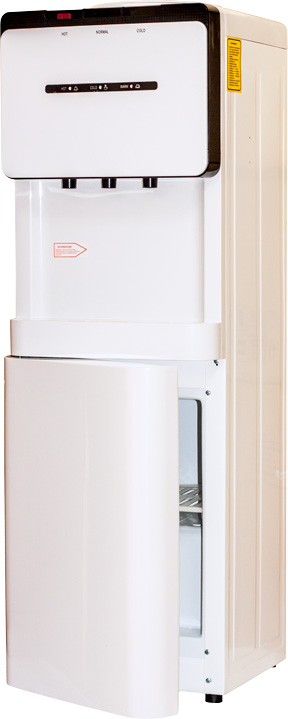 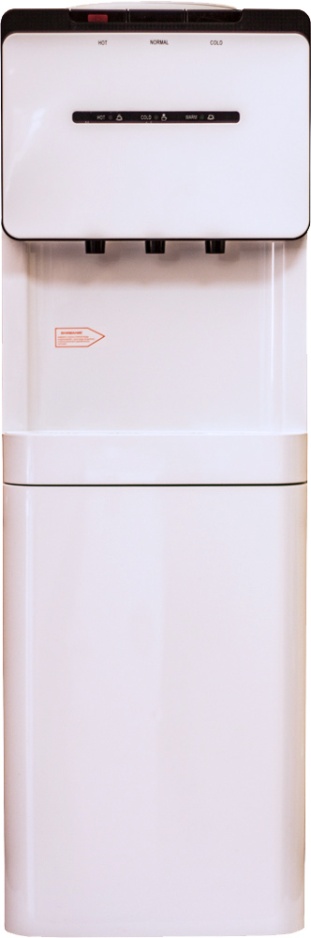 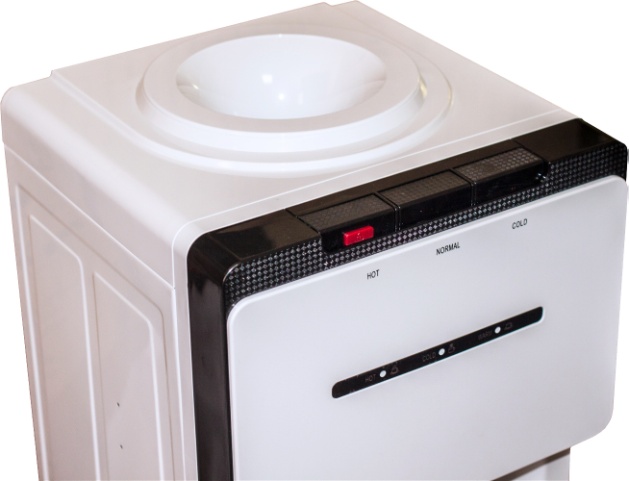 МодельYLR1-5-V908ПроизводительAqua WorkНагрев водыестьМощность420 ВтНагревает≥ 90 ºС, не менее 5л/чОхлаждениеэлектронноеМощность75 ВтОхлаждает≤ 15 ºС, не менее 0,5л/чПодача водынажатием на кнопки, 
защита детей от ожоговКраников3Место в корпусешкафчик, емкостью 14 литровУстановка бутылисверхуИндикация работысветодиодыУправлениетумблеры вкл/выклСтаканодержателина шурупах, на магнитахГабариты аппарата310x320x960 ммВес8 кгНапряжение220-240 В / 50 ГцПроизводствоКитайГарантия24 месяца